Chocolate Tastes Good每週三午餐時間，中英雙語廣播故事有獎徵答30位幸運兒名單班級/座號請得獎同學於12/5(星期一)10:00-10:20至輔導室諮商組領取小禮物。輔導室公布欄已張貼所有抽出得者的答案。如有任何疑慮，請於12/2上午10點前至輔導室。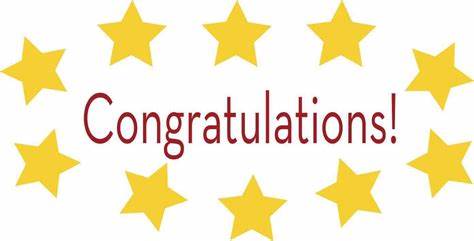 702/3林生702/4林生702/17杜生702/20陳生702/25羅生803/2李生803/3胡生803/5陳生803/6楊生803/8陳生803/9彭生803/10曾生805/1李生805/6陳生805/7傅生805/14何生808/1方生902/4張生902/5陳生902/6曾生902/8楊生902/9劉生902/11蔡生902/13簡生902/16呂生902/17林生902/20高生902/21彭生902/22曾生902/23溫生